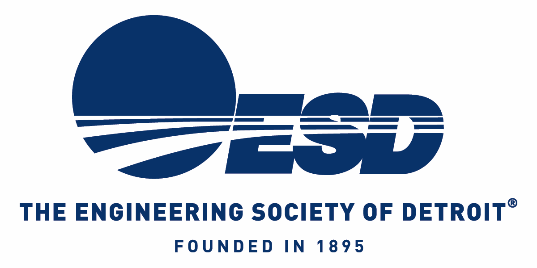 The Engineering Society of Detroit2017 Outstanding High School Student of the YearScholarship Application FormESD will be offering one or more $1,000 scholarships to graduating high school seniors who will be pursuing a career in engineering or the life sciences.  The award(s) will be presented at the Society’s annual awards program held in June.  All applicants will receive a one-year complimentary Student Membership in The Engineering Society of Detroit.  Each applicant is requested to supply information about his or her academic background and extra-curricular activities. To be considered, applicants must:Have at least a 3.0 grade point averageBe pursuing a career in the field of engineering or the life sciencesParticipate in volunteer activitiesThis application, along with a letter of recommendation from a teacher or counselor, will serve as the basis of evaluation.  Final decision as to the award of the scholarship(s) will be in the hands of the Scholarship Committee. Questions?  Contact Sue Ruffner at sruffner@esd.org or (248) 353-0735, extension 117.Deadline for Submissions: Tuesday, February 21, 2017Return Submissions to:2017 Outstanding High School Student of the Year AwardThe Engineering Society of DetroitAttn: Sue Ruffner20700 Civic Center Drive, Suite 450, Southfield, MI  48076Fax: (248) 353-0736        Email: sruffner@esd.orgPlease complete attached application.The application is also available online at www.esd.org. The Engineering Society of Detroit2017 Outstanding High School Student of the YearScholarship Application FormI.	General Information	Name of High School Student	_______________________________________________________________________	Name of Parent or Guardian	_______________________________________________________________________	Address 			_______________________________________________________________________					_______________________________________________________________________	Telephone / Cell Phone:           _______________________________________________________________________	Email:  			_______________________________________________________________________II.	EducationHigh School _________________________________________________________________________________________Address ____________________________________________________________________________________________City/State/Zip________________________________________________________________________________________Student’s GPA	Weighted ______________________________	Unweighted ________________________________ If not on a 4.0 system, please clarify _________________________________________________________________________________________________________________________________________________________________________Anticipated Graduation Date______________________________III.	Academic Honors & Achievements (i.e. awards, scholarships, projects, clubs/memberships, sports, music, etc.)____________________________________________________________________________________________________________________________________________________________________________________________________________________________________________________________________________________________________________IV.	Community Activities (i.e. organizations, community and volunteer work)____________________________________________________________________________________________________________________________________________________________________________________________________________________________________________________________________________________________________________(Continued On Next Page)1	The Engineering Society of Detroit2017 Outstanding High School Student of the YearScholarship Application FormVI.	Plans After High School Graduation (Include planned field of study in college)______________________________________________________________________________________________________________________________________________________________________________________________________________________________________________________________________________________________________________________________________________________________________________________________________________________________________________________________________________________________________________________________________________________________________________________________________________________VI.	Other (any information not covered by the above sections which would distinguish your application)________________________________________________________________________________________________________________________________________________________________________________________________________________________________________________________________________________________________________________________________________________________________________________________________________________________________________________________________________________________________________________________________________________________________________________________________________________________Signature___________________________________________________________Date____________________________If you have any questions contact Sue Ruffner, Director of Marketing and Human Resources, The Engineering Society of Detroit at sruffner@esd.org or (248) 353-0735, ext. 117.A letter of recommendation from a teacher or counselor must accompany applications.  Any other recommendations may also be included.  All applications must be received by end of day Tuesday, February 21, 2017.  Please direct submissions to:2016 Outstanding High School Student of the Year AwardThe Engineering Society of DetroitAttn:  Sue Ruffner20700 Civic Center Drive, Suite 450Southfield, MI  48076 Fax: (248) 353-0736           Email: sruffner@esd.org2